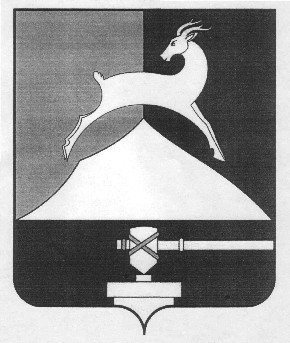 БЮДЖЕТ ДЛЯ ГРАЖДАН ОСНОВНЫЕ ИТОГИ ИСПОЛНЕНИЯ БЮДЖЕТА УСТЬ-КАТАВСКОГО ГОРОДСКОГО ОКРУГАза 2018 год15 мая 2019 годаУсть-КатавИтоги исполнения бюджетаУсть-Катавского городского округаза 2018 годДоходы бюджета Усть-Катавского городского округа за 2018 год  Структура налоговых и неналоговых доходов бюджетаУсть-Катавского городского округа за 2018 год  Динамика поступлений по основным доходным источникам бюджета городского округа в 2018 году (млн. руб.) 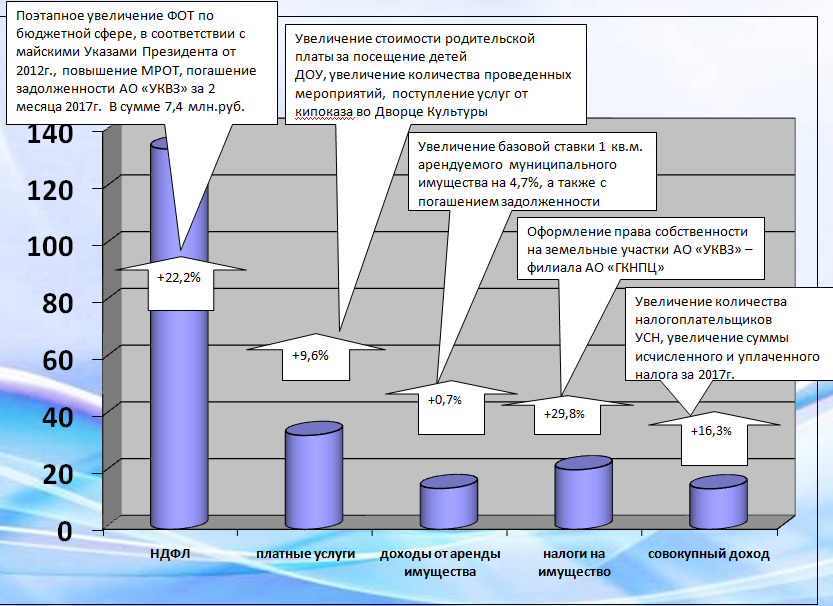  ФИНАНСОВАЯ ПОМОЩЬ И СОБСТВЕННЫЕ ДОХОДЫ  БЮДЖЕТА ОКРУГА ЗА 2017 И  2018 ГГ. Реализация майских Указов Президента Российской Федерации в 2018 году                                                                                                                                     в  руб.Расходы бюджета Усть-Катавского городского округа в 2018 годуРасходы бюджета Усть-Катавского городского округа в 2018 годуРасходы бюджета Усть-Катавского городского округа в 2018 годупо видам расходовпо видам расходовпо видам расходовв млн.руб.НаименованиеПланФактВСЕГО:1 035,11 021,3Расходы на выплаты персоналу в целях обеспечения выполнения функций государственными (муниципальными) органами, казенными учреждениями, органами управления государственными внебюджетными фондами507,8507,6Закупка товаров, работ и услуг для государственных (муниципальных) нужд229,7224,4Социальное обеспечение и иные выплаты населению158,8155,2Капитальные вложения в объекты недвижимого имущества государственной (муниципальной) собственности76,072,3Предоставление субсидий бюджетным, автономным учреждениям и иным некоммерческим организациям30,830,8Иные бюджетные ассигнования32,031,0Категории работников бюджетной сферыКатегории работников бюджетной сферыКатегории работников бюджетной сферыКатегории работников бюджетной сферы2016 год2017 год2017 год2018 год2018 год2018 год2018 годРост от 2016 года, в %Рост от 2016 года, в %Педагогические работники школПедагогические работники школПедагогические работники школПедагогические работники школ30 929,0529 665,5329 665,5330 137,7530 137,7530 137,7530 137,7597,4%97,4%Педагогические работники ДОУПедагогические работники ДОУПедагогические работники ДОУПедагогические работники ДОУ23 859,0223 161,5323 161,5329 694,9629 694,9629 694,9629 694,96124,5%124,5%Педагогические работники  учреждений допобразования (ДЮСШ, ЦДТ, ЦДЮТиЭ)Педагогические работники  учреждений допобразования (ДЮСШ, ЦДТ, ЦДЮТиЭ)Педагогические работники  учреждений допобразования (ДЮСШ, ЦДТ, ЦДЮТиЭ)Педагогические работники  учреждений допобразования (ДЮСШ, ЦДТ, ЦДЮТиЭ)28 782,1629 464,7029 464,7030 714,3730 714,3730 714,3730 714,37106,7%106,7%Педагогические работники  учреждений допобразования (ДМШ)Педагогические работники  учреждений допобразования (ДМШ)Педагогические работники  учреждений допобразования (ДМШ)Педагогические работники  учреждений допобразования (ДМШ)27 969,4930 043,8730 043,8731 639,3331 639,3331 639,3331 639,33113,1%113,1%Работники учреждений культурыРаботники учреждений культурыРаботники учреждений культурыРаботники учреждений культуры18 191,2324 863,8424 863,8428 973,1928 973,1928 973,1928 973,19159,3%159,3%Социальные работники (КЦСОН)Социальные работники (КЦСОН)Социальные работники (КЦСОН)Социальные работники (КЦСОН)16 649,0023 960,0023 960,0030 434,0030 434,0030 434,0030 434,00182,8%182,8%Расходы бюджета Усть-Катавского городского округа в 2018 году по муниципальным программамРасходы бюджета Усть-Катавского городского округа в 2018 году по муниципальным программамРасходы бюджета Усть-Катавского городского округа в 2018 году по муниципальным программамРасходы бюджета Усть-Катавского городского округа в 2018 году по муниципальным программамРасходы бюджета Усть-Катавского городского округа в 2018 году по муниципальным программамРасходы бюджета Усть-Катавского городского округа в 2018 году по муниципальным программамРасходы бюджета Усть-Катавского городского округа в 2018 году по муниципальным программамРасходы бюджета Усть-Катавского городского округа в 2018 году по муниципальным программамРасходы бюджета Усть-Катавского городского округа в 2018 году по муниципальным программамтыс.руб.тыс.руб.тыс.руб.тыс.руб.тыс.руб.тыс.руб.тыс.руб.тыс.руб.тыс.руб.тыс.руб.Наименование программНаименование программНаименование программНаименование программНаименование программПланПланФактФактФактФактМП " Профилактика правонарушений и преступлений на территории Усть-Катавского городского округа в 2018 году"МП " Профилактика правонарушений и преступлений на территории Усть-Катавского городского округа в 2018 году"МП " Профилактика правонарушений и преступлений на территории Усть-Катавского городского округа в 2018 году"МП " Профилактика правонарушений и преступлений на территории Усть-Катавского городского округа в 2018 году"МП " Профилактика правонарушений и преступлений на территории Усть-Катавского городского округа в 2018 году"250,0250,0250,0250,0250,0250,0МП "Формирование современной городской среды муниципального образования "Усть-Катавский городской округ" на 2018-2022годы"МП "Формирование современной городской среды муниципального образования "Усть-Катавский городской округ" на 2018-2022годы"МП "Формирование современной городской среды муниципального образования "Усть-Катавский городской округ" на 2018-2022годы"МП "Формирование современной городской среды муниципального образования "Усть-Катавский городской округ" на 2018-2022годы"МП "Формирование современной городской среды муниципального образования "Усть-Катавский городской округ" на 2018-2022годы"8 546,48 546,48 546,48 546,48 546,48 546,4МП "Поддержка и развитие дошкольного образования в Усть-Катавском городском округе на 2018-2020 годы"МП "Поддержка и развитие дошкольного образования в Усть-Катавском городском округе на 2018-2020 годы"МП "Поддержка и развитие дошкольного образования в Усть-Катавском городском округе на 2018-2020 годы"МП "Поддержка и развитие дошкольного образования в Усть-Катавском городском округе на 2018-2020 годы"МП "Поддержка и развитие дошкольного образования в Усть-Катавском городском округе на 2018-2020 годы"170 158,6170 158,6170 131,5170 131,5170 131,5170 131,5МП "Доступная среда для инвалидов и других маломобильных групп населения Усть-Катавского городского округа на 2016-2020г."МП "Доступная среда для инвалидов и других маломобильных групп населения Усть-Катавского городского округа на 2016-2020г."МП "Доступная среда для инвалидов и других маломобильных групп населения Усть-Катавского городского округа на 2016-2020г."МП "Доступная среда для инвалидов и других маломобильных групп населения Усть-Катавского городского округа на 2016-2020г."МП "Доступная среда для инвалидов и других маломобильных групп населения Усть-Катавского городского округа на 2016-2020г."618,9618,9588,0588,0588,0588,0МП "Ликвидация аварийного жилого фонда Усть-Катавского городского округа в 2017-2019 годах"МП "Ликвидация аварийного жилого фонда Усть-Катавского городского округа в 2017-2019 годах"МП "Ликвидация аварийного жилого фонда Усть-Катавского городского округа в 2017-2019 годах"МП "Ликвидация аварийного жилого фонда Усть-Катавского городского округа в 2017-2019 годах"МП "Ликвидация аварийного жилого фонда Усть-Катавского городского округа в 2017-2019 годах"258,2258,2258,2258,2258,2258,2МП "Обеспечение безопасности жизнедеятельности населения Усть-Катавского городского округа на 2017-2019 годы"МП "Обеспечение безопасности жизнедеятельности населения Усть-Катавского городского округа на 2017-2019 годы"МП "Обеспечение безопасности жизнедеятельности населения Усть-Катавского городского округа на 2017-2019 годы"МП "Обеспечение безопасности жизнедеятельности населения Усть-Катавского городского округа на 2017-2019 годы"МП "Обеспечение безопасности жизнедеятельности населения Усть-Катавского городского округа на 2017-2019 годы"1 427,51 427,51 174,51 174,51 174,51 174,5МП "Обеспечение доступным и комфортным жильем граждан РФ" в Усть-Катавском городском округе на 2016-2020 годыМП "Обеспечение доступным и комфортным жильем граждан РФ" в Усть-Катавском городском округе на 2016-2020 годыМП "Обеспечение доступным и комфортным жильем граждан РФ" в Усть-Катавском городском округе на 2016-2020 годыМП "Обеспечение доступным и комфортным жильем граждан РФ" в Усть-Катавском городском округе на 2016-2020 годыМП "Обеспечение доступным и комфортным жильем граждан РФ" в Усть-Катавском городском округе на 2016-2020 годы37 587,537 587,536 772,236 772,236 772,236 772,2МП "Оздоровление экологической обстановки в Усть-Катавском городском округе на 2016-2018 гг."МП "Оздоровление экологической обстановки в Усть-Катавском городском округе на 2016-2018 гг."МП "Оздоровление экологической обстановки в Усть-Катавском городском округе на 2016-2018 гг."МП "Оздоровление экологической обстановки в Усть-Катавском городском округе на 2016-2018 гг."МП "Оздоровление экологической обстановки в Усть-Катавском городском округе на 2016-2018 гг."2 260,42 260,42 260,42 260,42 260,42 260,4МП "Поддержка и развитие внутреннего и въездного туризма на территории Усть-Катавского городского округа на 2018-2020 годы"МП "Поддержка и развитие внутреннего и въездного туризма на территории Усть-Катавского городского округа на 2018-2020 годы"МП "Поддержка и развитие внутреннего и въездного туризма на территории Усть-Катавского городского округа на 2018-2020 годы"МП "Поддержка и развитие внутреннего и въездного туризма на территории Усть-Катавского городского округа на 2018-2020 годы"МП "Поддержка и развитие внутреннего и въездного туризма на территории Усть-Катавского городского округа на 2018-2020 годы"150,0150,0150,0150,0150,0150,0МП "Поддержка и развитие культуры в Усть-Катавском городском округе на 2017-2019 годы"МП "Поддержка и развитие культуры в Усть-Катавском городском округе на 2017-2019 годы"МП "Поддержка и развитие культуры в Усть-Катавском городском округе на 2017-2019 годы"МП "Поддержка и развитие культуры в Усть-Катавском городском округе на 2017-2019 годы"МП "Поддержка и развитие культуры в Усть-Катавском городском округе на 2017-2019 годы"82 669,082 669,081 974,681 974,681 974,681 974,6МП "Поддержка и развитие молодых граждан Усть-Катавского городского округа на 2017-2019 годы"МП "Поддержка и развитие молодых граждан Усть-Катавского городского округа на 2017-2019 годы"МП "Поддержка и развитие молодых граждан Усть-Катавского городского округа на 2017-2019 годы"МП "Поддержка и развитие молодых граждан Усть-Катавского городского округа на 2017-2019 годы"МП "Поддержка и развитие молодых граждан Усть-Катавского городского округа на 2017-2019 годы"673,7673,7671,5671,5671,5671,5МП "Поддержка социально-ориентированных некоммерческих организаций в Усть-Катавском городском округе на 2017-2019 гг."МП "Поддержка социально-ориентированных некоммерческих организаций в Усть-Катавском городском округе на 2017-2019 гг."МП "Поддержка социально-ориентированных некоммерческих организаций в Усть-Катавском городском округе на 2017-2019 гг."МП "Поддержка социально-ориентированных некоммерческих организаций в Усть-Катавском городском округе на 2017-2019 гг."МП "Поддержка социально-ориентированных некоммерческих организаций в Усть-Катавском городском округе на 2017-2019 гг."909,6909,6909,6909,6909,6909,6МП "Развитие и содержание системы уличного освещения в Усть-Катавском городском округе на 2017-2019 годы"МП "Развитие и содержание системы уличного освещения в Усть-Катавском городском округе на 2017-2019 годы"МП "Развитие и содержание системы уличного освещения в Усть-Катавском городском округе на 2017-2019 годы"МП "Развитие и содержание системы уличного освещения в Усть-Катавском городском округе на 2017-2019 годы"МП "Развитие и содержание системы уличного освещения в Усть-Катавском городском округе на 2017-2019 годы"8 789,88 789,88 567,58 567,58 567,58 567,5МП "Развитие малого и среднего предпринимательства в монопрофильном муниципальном образовании Челябинской области "Усть-Катавский городской округ" на 2018-2020 годы"МП "Развитие малого и среднего предпринимательства в монопрофильном муниципальном образовании Челябинской области "Усть-Катавский городской округ" на 2018-2020 годы"МП "Развитие малого и среднего предпринимательства в монопрофильном муниципальном образовании Челябинской области "Усть-Катавский городской округ" на 2018-2020 годы"МП "Развитие малого и среднего предпринимательства в монопрофильном муниципальном образовании Челябинской области "Усть-Катавский городской округ" на 2018-2020 годы"МП "Развитие малого и среднего предпринимательства в монопрофильном муниципальном образовании Челябинской области "Усть-Катавский городской округ" на 2018-2020 годы"301,9301,9298,7298,7298,7298,7МП "Развитие муниципальной службы в Усть-Катавском городском округе на 2017-2019 годы"МП "Развитие муниципальной службы в Усть-Катавском городском округе на 2017-2019 годы"МП "Развитие муниципальной службы в Усть-Катавском городском округе на 2017-2019 годы"МП "Развитие муниципальной службы в Усть-Катавском городском округе на 2017-2019 годы"МП "Развитие муниципальной службы в Усть-Катавском городском округе на 2017-2019 годы"110,9110,9108,8108,8108,8108,8МП "Развитие образования в Усть-Катавском городском округе на 2017-2019 годы"МП "Развитие образования в Усть-Катавском городском округе на 2017-2019 годы"МП "Развитие образования в Усть-Катавском городском округе на 2017-2019 годы"МП "Развитие образования в Усть-Катавском городском округе на 2017-2019 годы"МП "Развитие образования в Усть-Катавском городском округе на 2017-2019 годы"276 747,4276 747,4276 744,3276 744,3276 744,3276 744,3МП "Развитие физической культуры и спорта в Усть-Катавском городском округе на 2017-2019 годы"МП "Развитие физической культуры и спорта в Усть-Катавском городском округе на 2017-2019 годы"МП "Развитие физической культуры и спорта в Усть-Катавском городском округе на 2017-2019 годы"МП "Развитие физической культуры и спорта в Усть-Катавском городском округе на 2017-2019 годы"МП "Развитие физической культуры и спорта в Усть-Катавском городском округе на 2017-2019 годы"49 239,049 239,045 582,645 582,645 582,645 582,6МП "Сохранение, использование, популяризация и охрана объектов культурного наследия, находящихся в муниципальной собственности Усть-Катавского городского округа на 2017-2019 годы"МП "Сохранение, использование, популяризация и охрана объектов культурного наследия, находящихся в муниципальной собственности Усть-Катавского городского округа на 2017-2019 годы"МП "Сохранение, использование, популяризация и охрана объектов культурного наследия, находящихся в муниципальной собственности Усть-Катавского городского округа на 2017-2019 годы"МП "Сохранение, использование, популяризация и охрана объектов культурного наследия, находящихся в муниципальной собственности Усть-Катавского городского округа на 2017-2019 годы"МП "Сохранение, использование, популяризация и охрана объектов культурного наследия, находящихся в муниципальной собственности Усть-Катавского городского округа на 2017-2019 годы"485,1485,1485,0485,0485,0485,0МП "Социальная поддержка и обслуживание граждан в Усть-Катавском городском округе на 2017-2019 годы"МП "Социальная поддержка и обслуживание граждан в Усть-Катавском городском округе на 2017-2019 годы"МП "Социальная поддержка и обслуживание граждан в Усть-Катавском городском округе на 2017-2019 годы"МП "Социальная поддержка и обслуживание граждан в Усть-Катавском городском округе на 2017-2019 годы"МП "Социальная поддержка и обслуживание граждан в Усть-Катавском городском округе на 2017-2019 годы"212 313,3212 313,3208 533,0208 533,0208 533,0208 533,0МП "Управление инфраструктурой и строительством в Усть-Катавском городском округе на 2017-2019 годы" МП "Управление инфраструктурой и строительством в Усть-Катавском городском округе на 2017-2019 годы" МП "Управление инфраструктурой и строительством в Усть-Катавском городском округе на 2017-2019 годы" МП "Управление инфраструктурой и строительством в Усть-Катавском городском округе на 2017-2019 годы" МП "Управление инфраструктурой и строительством в Усть-Катавском городском округе на 2017-2019 годы" 29 019,929 019,928 095,628 095,628 095,628 095,6МП "Управление муниципальным имуществом Усть-Катавского городского округа на 2018-2020 годы"МП "Управление муниципальным имуществом Усть-Катавского городского округа на 2018-2020 годы"МП "Управление муниципальным имуществом Усть-Катавского городского округа на 2018-2020 годы"МП "Управление муниципальным имуществом Усть-Катавского городского округа на 2018-2020 годы"МП "Управление муниципальным имуществом Усть-Катавского городского округа на 2018-2020 годы"14 269,814 269,814 041,614 041,614 041,614 041,6МП "Управление муниципальными финансами в Усть-Катавском городском округе на 2017-2019 годы"МП "Управление муниципальными финансами в Усть-Катавском городском округе на 2017-2019 годы"МП "Управление муниципальными финансами в Усть-Катавском городском округе на 2017-2019 годы"МП "Управление муниципальными финансами в Усть-Катавском городском округе на 2017-2019 годы"МП "Управление муниципальными финансами в Усть-Катавском городском округе на 2017-2019 годы"11 759,711 759,711 658,611 658,611 658,611 658,6МП "Чистая вода" на территории Усть-Катавского городского округа на 2009-2020гг.МП "Чистая вода" на территории Усть-Катавского городского округа на 2009-2020гг.МП "Чистая вода" на территории Усть-Катавского городского округа на 2009-2020гг.МП "Чистая вода" на территории Усть-Катавского городского округа на 2009-2020гг.МП "Чистая вода" на территории Усть-Катавского городского округа на 2009-2020гг.21,721,70,00,00,00,0МП «Безопасность образовательных учреждений в Усть-Катавском городском округе на 2017-2019 гг.»МП «Безопасность образовательных учреждений в Усть-Катавском городском округе на 2017-2019 гг.»МП «Безопасность образовательных учреждений в Усть-Катавском городском округе на 2017-2019 гг.»МП «Безопасность образовательных учреждений в Усть-Катавском городском округе на 2017-2019 гг.»МП «Безопасность образовательных учреждений в Усть-Катавском городском округе на 2017-2019 гг.»23 653,723 653,723 653,723 653,723 653,723 653,7МП «Снижение административных барьеров, оптимизация, повышение качества и развитие государственных и муниципальных услуг в Усть-Катавском городском округе на базе многофункционального центра на 2017-2019 годы»МП «Снижение административных барьеров, оптимизация, повышение качества и развитие государственных и муниципальных услуг в Усть-Катавском городском округе на базе многофункционального центра на 2017-2019 годы»МП «Снижение административных барьеров, оптимизация, повышение качества и развитие государственных и муниципальных услуг в Усть-Катавском городском округе на базе многофункционального центра на 2017-2019 годы»МП «Снижение административных барьеров, оптимизация, повышение качества и развитие государственных и муниципальных услуг в Усть-Катавском городском округе на базе многофункционального центра на 2017-2019 годы»МП «Снижение административных барьеров, оптимизация, повышение качества и развитие государственных и муниципальных услуг в Усть-Катавском городском округе на базе многофункционального центра на 2017-2019 годы»6 056,16 056,16 056,16 056,16 056,16 056,1МП "Развитие дорожного хозяйства и повышение безопасности дорожного движения в Усть-Катавском городском округе на 2018-2020 годы"МП "Развитие дорожного хозяйства и повышение безопасности дорожного движения в Усть-Катавском городском округе на 2018-2020 годы"МП "Развитие дорожного хозяйства и повышение безопасности дорожного движения в Усть-Катавском городском округе на 2018-2020 годы"МП "Развитие дорожного хозяйства и повышение безопасности дорожного движения в Усть-Катавском городском округе на 2018-2020 годы"МП "Развитие дорожного хозяйства и повышение безопасности дорожного движения в Усть-Катавском городском округе на 2018-2020 годы"44 272,244 272,242 230,842 230,842 230,842 230,8 Итого: Итого: Итого: Итого: Итого:982 550,3982 550,3969 743,2969 743,2969 743,2969 743,2